HELLENIC REPUBLIC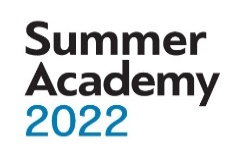 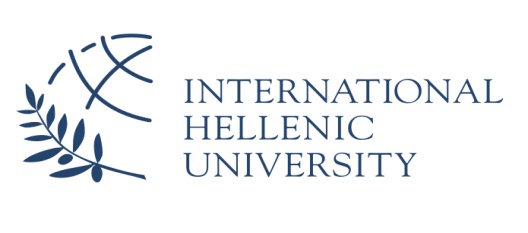 INTERNATIONAL HELLENIC UNIVERSITYUNIVERSITY CENTER OF INTERNATIONAL PROGRAMMES OF STUDIESSCHOOL OF HUMANITIES SOCIAL SCIENCES AND ECONOMICS14th km THESSALONIKI – N. MOUDANIATHERMI - THESSALONIKI 570 01 GREECETel.:  +30 2310 807 565, 564, 563E-mail: energyacademy2022@ihu.edu.gr                      SUMMER ACADEMY 2022 PROGRAMME“Climate Crisis: Social & Economic Impact”APPLICATION FORMPERSONAL INFORMATIONEDUCATIONAL BACKGROUNDPlease list all universities, colleges, graduate schools or professional schools which you have attended or are now attending, starting with the most recent.EMPLOYMENT HISTORYStarting from your most recent position, please list all the full-time positions you have held, if any.PROFESSIONAL QUALIFICATIONSTitle of Qualification:								Institution:									Date of administration:							PROOF OF COMPETENCE IN ENGLISH (CPE/IELTS/TOEFL etc) – please state:Test type:	  		                  Score: 			  	 Date: 				PAYMENT ARRANGEMENTSRegarding the fees payment, please state whether you want to get a receipt or an invoice.How did you first hear about the IHU Summer Academy Programme?DECLARATIONI hereby certify that the above information and data are correct and complete. I declare that in the event of my admission and registration at the Summer Academy 2022 programme at the IHU I undertake to conform with the legal framework and the regulations of the IHU.I accept that the above data may be processed by the IHU in accordance with the Greek Law on Data Protection. I consent to the storage of this information and all data in manual and digital files. DISCLAIMER: The School reserves the right to not commence or to postpone commencement of the programme due to insufficient enrolment or other unforeseen circumstances, at the absolute discretion of the Governing Board of the University. If a programme is cancelled or postponed, the University will refund any registration fees that have already been paid but cannot be held responsible for any other costs incurred or compensation for whatever other reason.Surname:Surname:Surname:First name(s):First name(s):First name(s):Preferred First name:Preferred First name:M/F:Father’s (full) name:Father’s (full) name:Father’s (full) name:Mother’s (full) name:Mother’s (full) name:Mother’s (full) name:Nationality:Nationality:Nationality:Country of permanent residence:Country of permanent residence:Country of permanent residence:ID card number:  ID card number:  ID card number:  Date of birth(dd/mm/yyyy):Country of birth:Country of birth:VAT number (ΑΦΜ) :TAX Office (ΔΟΥ): TAX Office (ΔΟΥ): Street Address:Street Address:Town: Postal code:Country:Country:Contact phone No:                                                           Mobile phone No:e-mail address:Institution and CountryDegreeSubject AreaOrganisation / CountryDates Job title Receipt   InvoiceSignature Date